Техническая спецификацияЛот №1. Сетевой фильтр  Длина шнура: 5 метров4 розеток с предохранителемПредоставление технической спецификации обязательно.  Лот №2 Флеш-накопитель, 64 Гб, USB 3.0Тип корпуса: Съемный колпачокТип интерфейса: USB 3.0Объем памяти: не менее 64 ГбСкорость чтения: не менее 80 Мбайт/сСкорость записи: не менее 25 Мбайт/сСкорость передачи данных: не менее 5 Гбит/сИндикаторы: чтение/записьРазмеры: не менее 6.5 х 1.5 х 0.5 см, не боле 7.0 х 2.0 х 1.0 смУказание модели и предоставление технической спецификации обязательно.  Лот №3 Карта памяти SDXC,  64 ГбТип карты: SDXCКласс: не менее 10Емкость: не менее 64 ГбСкорость чтения: до 30 Мбайт/сСкорость записи: до 15 Мбайт/сФайловая система: exFATРазмер: не менее 2.2 х 3.0 см, не более 2,4 х 3,2 смУказание модели и предоставление технической спецификации обязательно.  Лот № 4 Переходник с USB на COM (RS232) Переходник USB - COM для подключения к USB порту компьютера устройства с последовательным интерфейсом (модем, цифровую камеру и любое - автомобильное, промышленное, медицинское и т.д. оборудование). Прерывания для подключаемого устройства при этом не требуется.Разъем на переходнике – USB Type A; DB9 MaleПоддержка ОС Windows, Mac OS 8.5 с драйвером USBДлина кабеля не менее 150 см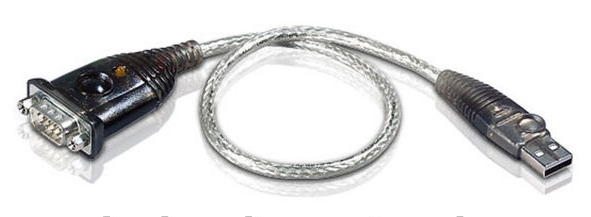 Предоставление технической спецификации обязательно.  Лот №5 Переходник с USB на 2хCOM (RS232) Переходник USB – 2хCOM для подключения к USB порту компьютера два устройства с последовательным интерфейсом  (модем, цифровую камеру и любое - автомобильное,промышленное, медицинское и т.д. оборудование). Прерывания для подключаемого устройства при этом не требуется. Разъем на переходнике: 
1 х USB Type A; 2 х DB9 Male.Поддержка ОС Windows, Mac OS 8.5 с драйвером USBДлина кабеля не менее 150 см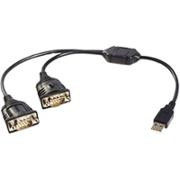 Предоставление технической спецификации обязательно.  Лот № 6 флеш-накопитель, 16 ГБ, USB 2.0Материал: ПластикТип интерфейса: USB 2.0Объем памяти: не менее 16 ГбСредняя скорость чтения: не менее 15 Мбит/сСредняя скорость записи: не менее 7 Мбит/сРазмеры: не менее 60 х 20 х 10мм Вес: не более 9гр.Указание модели и предоставление технической спецификации обязательно.  